Instructions on Page 2.Instructions: Refer to the Handbook and Application Instructions for the Part 70 Manufacturing General Permit for form instructions.Sign this form, then create a PDF copy and email to: AQRoutineReport.PCA@state.mn.us. For more information visit the Air permit compliance forms webpage.General Facility InformationSummary of DeviationsAll capacity, throughput (annual production) restrictions, non-process dust control requirements, limitations on fines crushing and producing or processing de minimis quantities of other material, along with associated recordkeeping, have been complied with at each stationary source as required by the Air Emission General Permit, except as identified below:	No entries are necessary. All capacity, throughput (annual production) restrictions, non-process dust control requirements, limitations on fines crushing and producing or processing de minimis quantities of other material, along with associated recordkeeping, have been completed at each stationary source.Summary of Material Moisture ContentAll testing, recordkeeping and required water application have been conducted at each stationary source as required by the Air Emission General Permit, except as identified below:NotificationsThe items listed in Table B of the Air Emission General Permit identify required notifications, such as those required by the New Source Performance Standard. These notifications include, in part, submittals such as Notifications of Commencement of Construction, Notification of Initial Startup, New Location Notifications, and any Performance Test Notifications. All submittals were made as required, in a timely manner, for each stationary source or piece of equipment except as identified below:	No entries are necessary. All required notifications were submitted to the MPCA in a timely manner.CertificationI certify under penalty of law that this document and all attachments were prepared under my direction or supervision in accordance with a system designed to assure that qualified personnel properly gather and evaluate the information submitted. Based on my inquiry of the person or persons who manage the system, or those persons directly responsible for gathering the information, the information submitted is, to the best of my knowledge and belief, true, accurate, and complete.Note: The individual signing must meet the definition of “responsible official” in Minn. R. 7007.0100, subp. 21.Due dates:  Air Emission Permit – General Nonmetallic Mineral ProcessingDeviation Report:	January 30 and July 30Compliance Certification:	January 31General Information about Deviation and Compliance ReportingYour permit requires that you submit deviation reports and an annual compliance certification. Use the “Deviation Reporting Forms” (abbreviated NM-) and “Annual Compliance Certification Report”. These forms should be used unless you get Minnesota Pollution Control Agency’s (MPCA) approval to use another format. NM- is used to report deviations from permit conditions or deviations identified through recordkeeping (e.g., fuel use records). NM-CR-04 is used to report your compliance status at the end of each year.Please be sure that a responsible official, as defined in Minn. R. 7007.0100, subp. 21, signs all reports.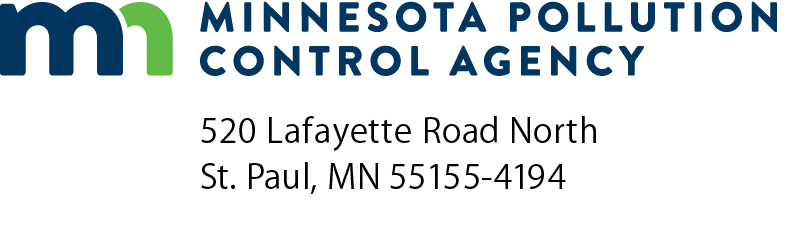 NM-Deviations Identified Through Recordkeeping – Nonmetallic Mineral Processing General PermitAir Quality Permit ProgramDoc Type: Excess Emission ReportAQ Permit number:AQ Permit number:AQ Permit number:Agency Interest ID number:Agency Interest ID number:Agency Interest ID number:Facility name:Facility name:County: County: Time period covered by report:    January 1 - June 30    July 1 - December 31Time period covered by report:    January 1 - June 30    July 1 - December 31Time period covered by report:    January 1 - June 30    July 1 - December 31Time period covered by report:    January 1 - June 30    July 1 - December 31(year)(year)(year)Date or period of associated eventLocation of operationDescription of deviation and corrective action taken to bring stationary source into complianceDate or period of associated eventLocation of operationDescription of deviation and corrective action taken to bring stationary source into complianceDate or period of associated eventLocation of operationDescription of deviation and corrective action taken to bring stationary source into complianceResponsible official (please print):Responsible official (please print):Responsible official (please print):Responsible official (please print):Title: Signature:Signature:Signature:Phone:Phone:Date: